苏康码通过支付宝、江苏政务APP，选择服务推荐中的苏康码，点击苏康码。未经实名认证的用户，会跳转到实名认证流程进行认证，认证授权后会获得苏康码。行程码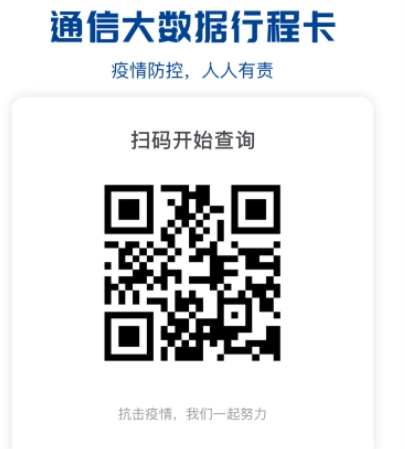 